Zaokruži je li rečenica točna ili netočna! BIBLIJA JE KNJIGA  KOJA GOVORI O BOGU I LJUDIMA                                                     TOČNO 	NETOČNO      NOVI ZAVJET GOVORI O ISUSU I NJEGOVIM PRIJATELJIMA.	TOČNO 	NETOČNO       LJUDE KOJI VJERUJU U ISUSA I SLIJEDE GA U ŽIVOTU ZOVEMO KRŠĆANI.                                                        TOČNO 	NETOČNO2.Napiši jednu rečenicu o slici:3. Pronađi  imena prva 4 Isusova apostola i zaokruži ih! 4.Isus je imao i učenice, pronađi njihova imena i zaokruži ih!  4.Upiši u kružiće kraj sličica brojeve koji prikazuju pojedine događaje iz Isusova života.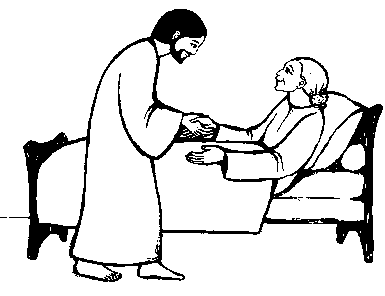 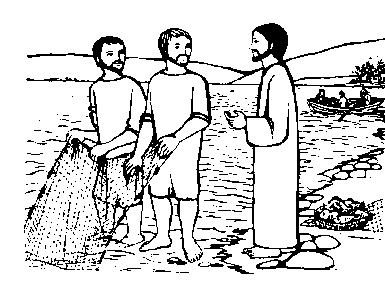 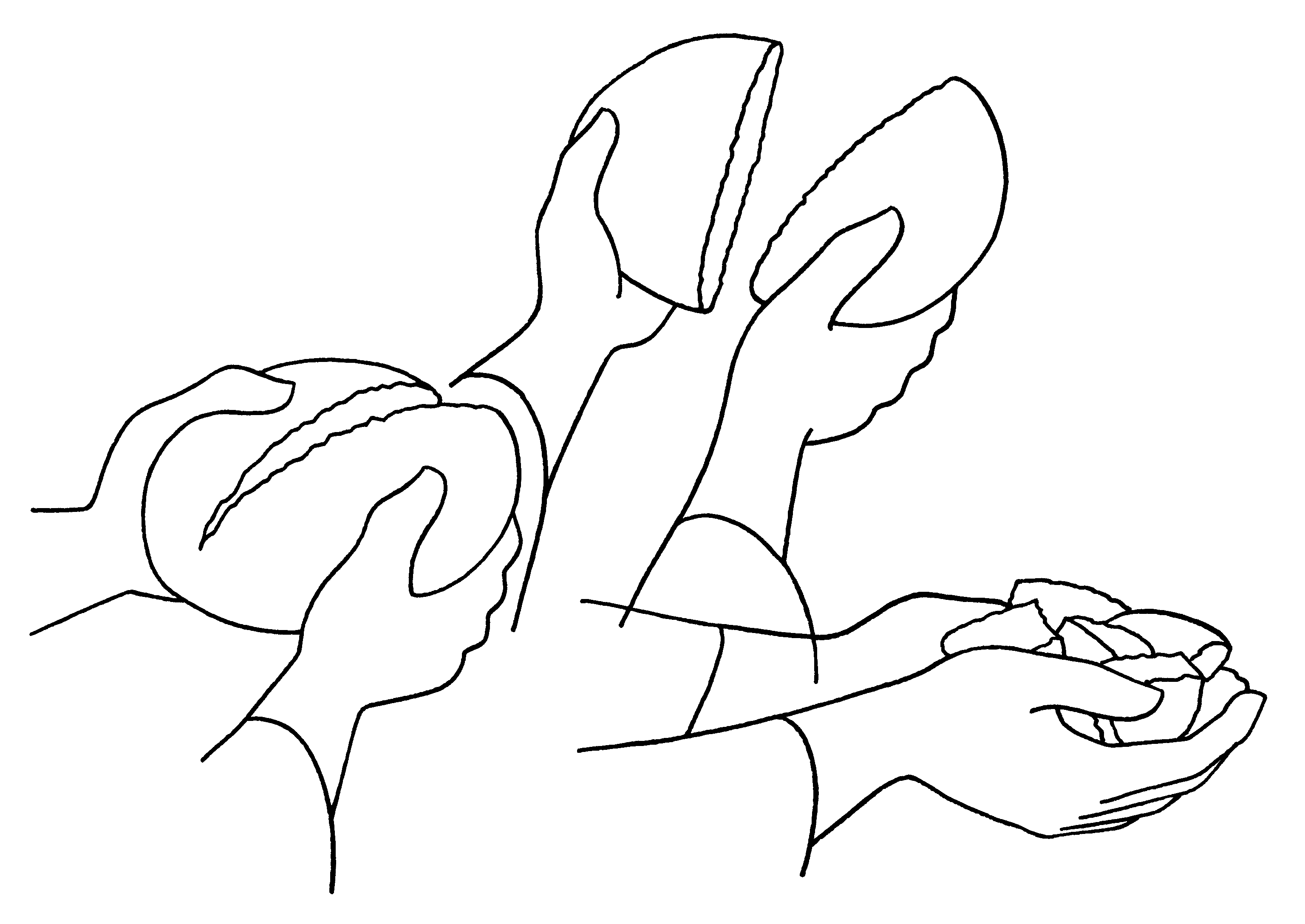 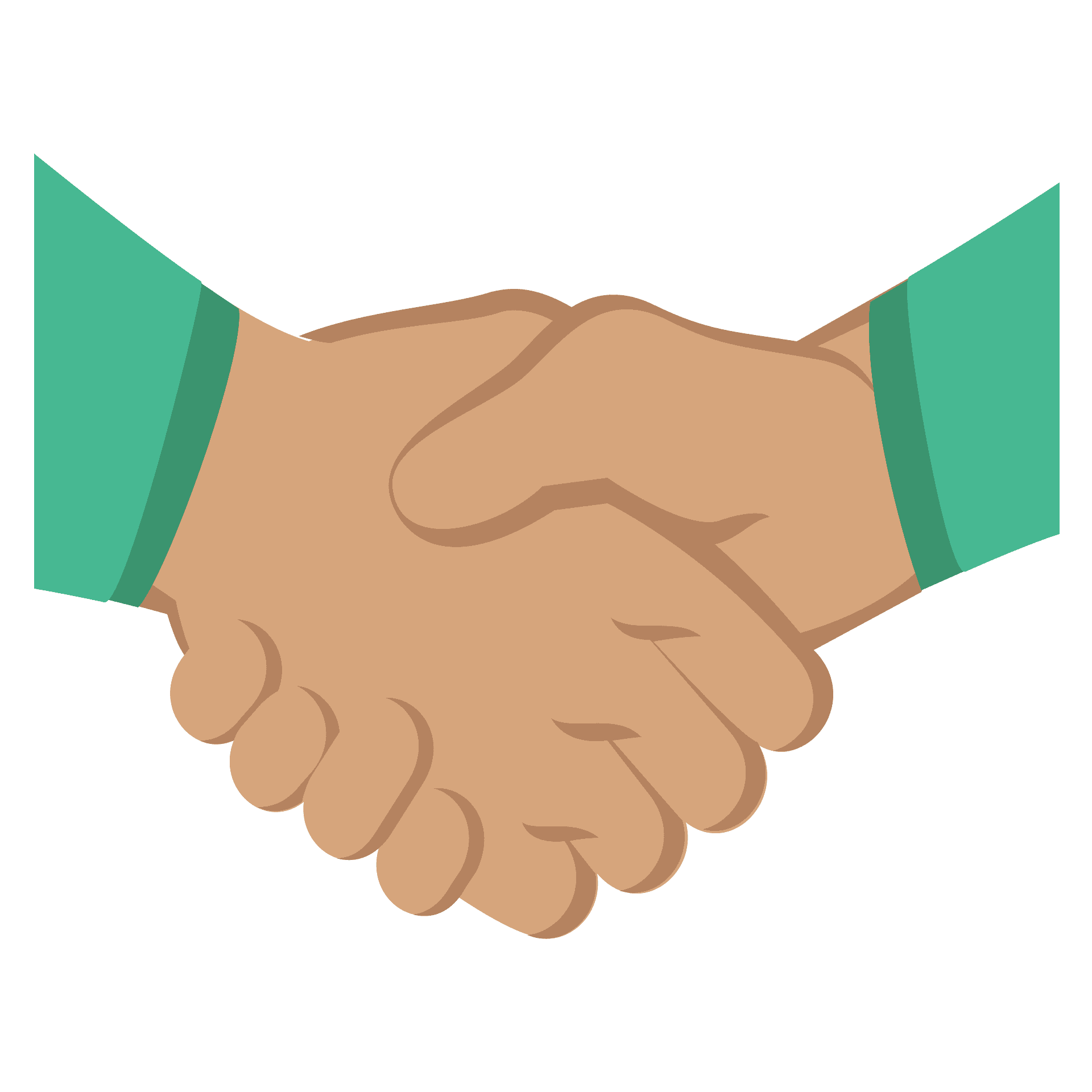 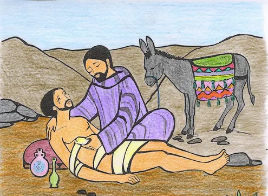 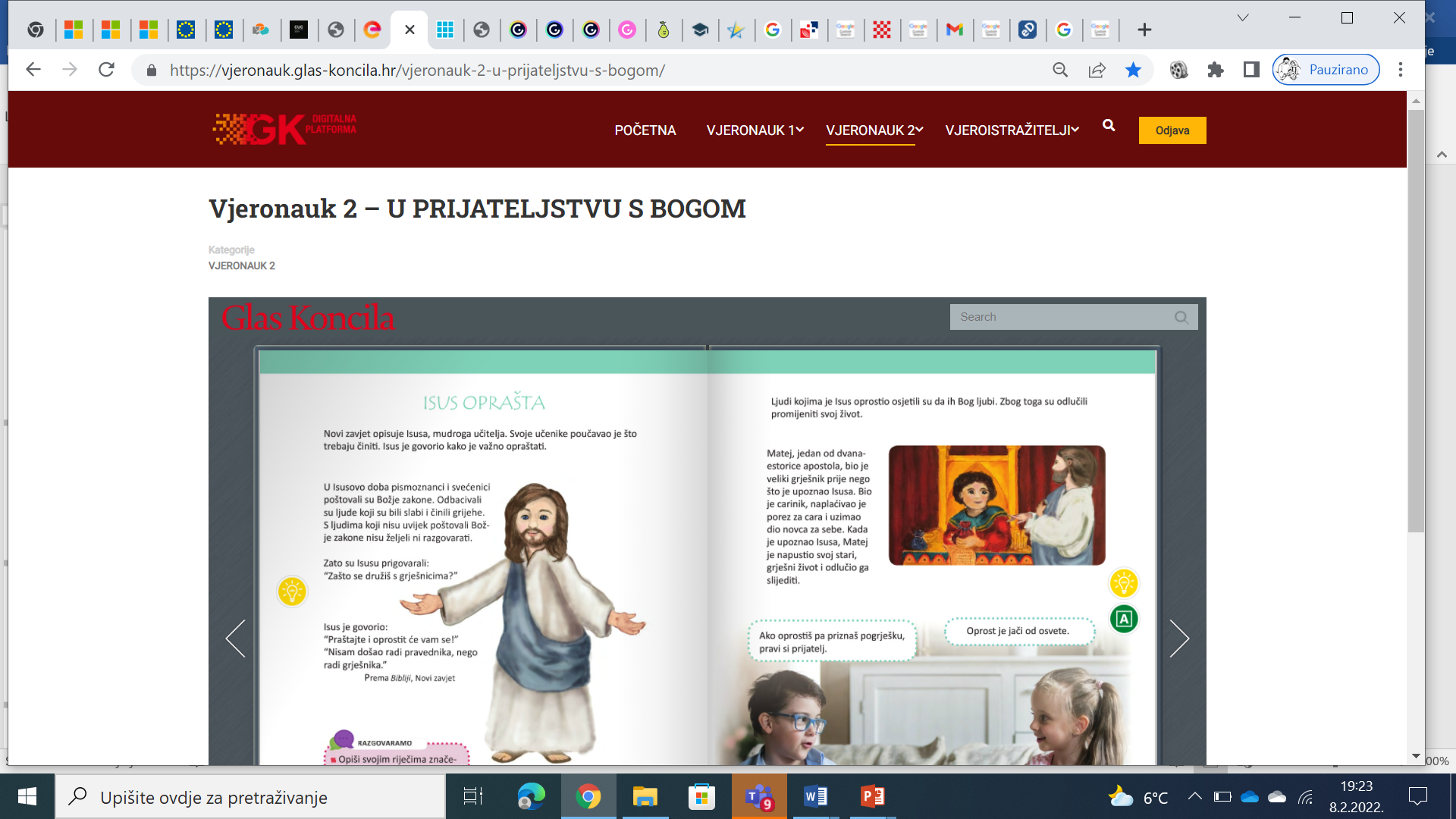 